Association for Project Management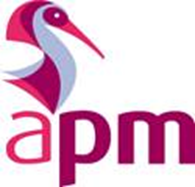 Board Meeting - Summary BulletinJuly 2017Please note this is a summary for publication purposes and not the formal Board minutes.  The Board was pleased to appoint Susie Boyce as a Deputy Chair.  Success stories and achievements were noted.  These included: the recent ‘Agile summit’, the launch of the new corporate strategy and the continuing success of the ‘Road to Chartered’ think piece publications.  The Board reviewed and approved the draft Chartered standard consultation document.  The consultation would be launched on 31 July 2017.  An update on a project refreshing some of APM’s qualifications was received.The external auditor (Kingston Smith) was reappointed for a further financial year.Dates for Board and AGM meetings in 2018 were approved.  The winner of the Sir Monty Finniston Award was confirmed. The prestigious lifetime achievement award would be presented at the 2017 APM Awards.Changes to the composition and elections process for the membership of the Volunteers’ Steering Group were approved.The preferred skills, experiences and competencies to be sought in the 2017 Board elections were reviewed and selected for inclusion in the election promotion.  The options for further Board development training were reviewed.  The Board noted the Chief Executive’s and business performance reports.  These set out key issues, activities and performance monitoring from across the business.  The strategic risk register was reviewed and noted. Reports from Committee Chairs and Board Champions were received, discussed and noted.  Board Meeting Attendance Record 2017NAMEPRESENTOUT OFSusie Boyce55Paul Chapman45Alistair Godbold35John Gordon55Sue Kershaw25Alan Macklin55John McGlynn55Stephen Jones45Milla Mazilu55Roy Millard55Simon Taylor45Brian Wernham45Steve Wake 22